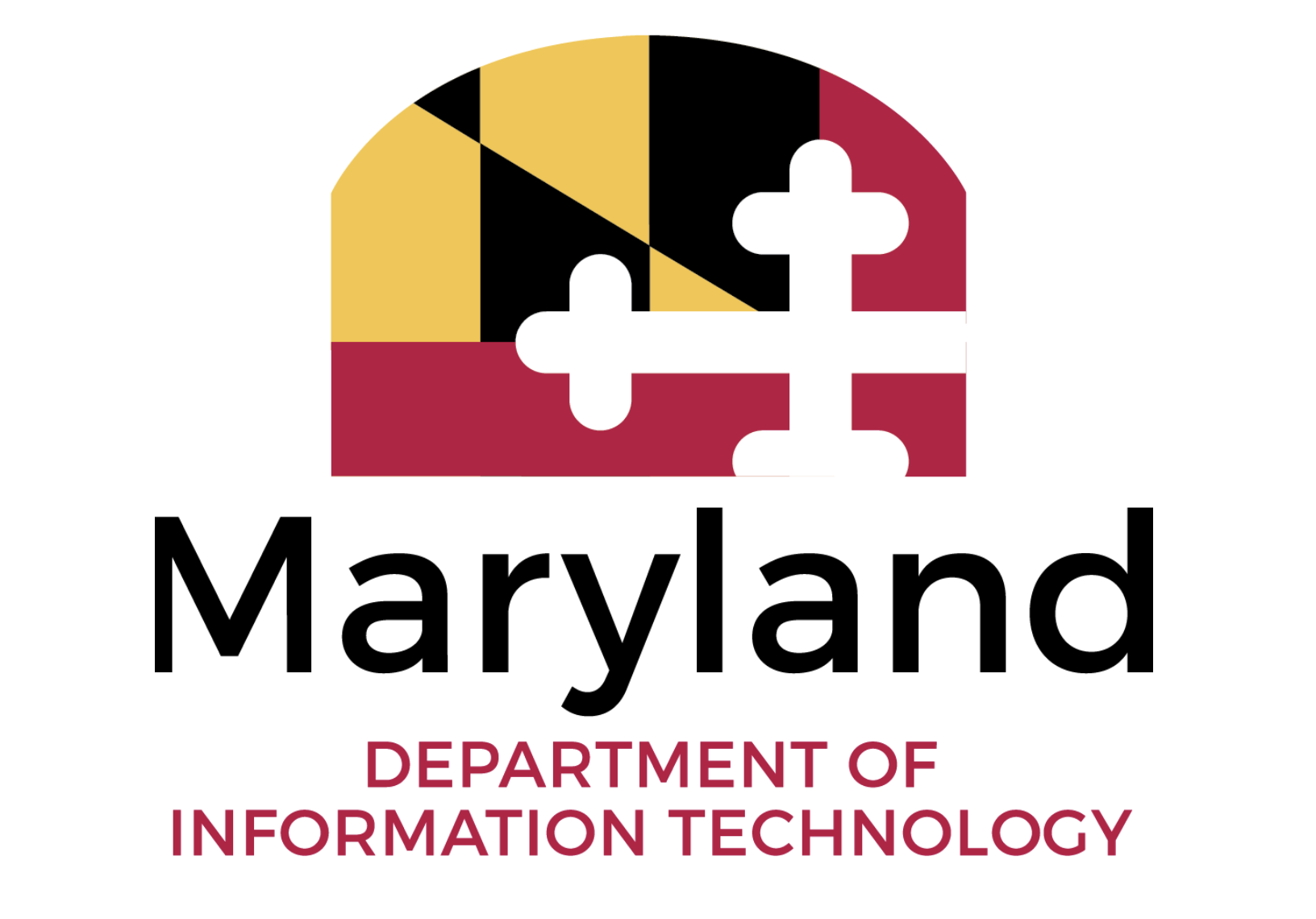 	<Project Name>Responsibility Assignment MatrixVersion <Type Version #>	Date:My signature indicates approval of this Responsibility Assignment Matrix.	Prepared by:	Project Manager	Approved by:	Project Sponsor	Approved by:	Agency CIO	Approved by:	Executive SponsorRevision HistoryDateVersionDescriptionAuthorXX/XX/XXXX0.00<first name, last name>Project SponsorSteering CommitteeChief Financial OfficerChief Information OfficerProcurement OfficerVendor Project  ManagerProduct OwnerAgency Project MangerBusiness OwnerEnterprise ArchitectTask Order ManagerScrum MasterDoITProject CharterProject Management PlanSolution RoadmapResponsibility Assignment MatrixRequirements Document and/or RTMIteration ScheduleAgile Maturity MatrixAgile Implementation PlanSystem Design DocumentData Conversion PlanInterface Control DocumentSystem Security DocumentOperational Readiness PlanSystem Administration ManualDisaster Recovery PlanDisposition PlanMITDP CloseoutDefinitionsDefinitionsResponsibleDescribes roles that execute the activities to achieve the task.AccountableDescribes roles that own the quality of the deliverable and sign off on work that Responsible provides.ConsultDescribes roles that provide subject matter expertise.InformDescribes roles that receive information about the task.